Załącznik nr 1 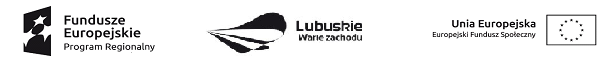 OFERTA1. 	Zamawiający:	Zielonogórski Klub Jeździecki Przylep-Lotnisko 
ul. Przylep-Skokowa 18D
66-015 Zielona Góra
tel. 668-083-044
e-mail: alicja.porycka@gmail.com2. 	Wykonawca  - należy podać pełną nazwę Wykonawcy składającego ofertę...................................................................................................................................................................adres..........................................................................................................................................................tel. ..................................... fax ..................................... e-mail: ……………….………………REGON ..................................... NIP ..................................... CEiDG / KRS .......................................województwo ………………………………….(adres do korespondencji ..........................................................................................................................tel. ..................................... fax ..................................... e-mail: ……………….………………)upełnomocniony przedstawiciel...................................................................................................................................................................3. 	Stosownie do treści zapytania ofertowego dotyczącego zadania pn. zakup i dostawa sprzętu 
w ramach projektu „Lepsze jutro” realizowanego przez miasto Zielona Góra-Centrum Integracji Społecznej w Zielonej Górze – zadanie I – traktor z osprzętem zamieszczonego na stronie internetowej Centrum Integracji Społecznej (www.cisbipzielonagora.pl) / Zielonogórskiego Klubu Jeździeckiego Przylep-Lotnisko (www.zkj.pl) oferujemy:3.1. wykonanie przedmiotu zamówienia za cenę .................................................... złotych brutto (słownie:.........................................................................................................................), w tym VAT 
w wysokości ….%;3.2. 	dodatkowy okres gwarancji na pojazd, ponad gwarancję określoną w pkt 1. 5) lit. c zapytania ofertowego, o .….. (liczbę) miesięcy;3.3. 	wykonanie wszystkich tj. ……… (ilość) obowiązkowych okresowych przeglądów gwarancyjnych w okresie …… (ilość) miesięcy od dnia dostawy przedmiotu zapytania ofertowego za kwotę brutto ………………… złotych (słownie: ……………………………………………………………………..), w tym:	- koszt jednorazowego okresowego przeglądu gwarancyjnego za ………………….. złotych (słownie: …………………………………………….) brutto;3.4. 	dostawę traktora z osprzętem ………………………………………………………………………… (marka, typ, model), rok produkcji ………………………. .4. 	Oświadczam/y, że jest nam znany, sprawdzony i przyjęty zakres prac objęty zamówieniem oraz zdobyliśmy konieczne informacje, potrzebne do właściwego przygotowania niniejszej oferty.5. 	Oświadczam/y, że spełniamy wszystkie wymagania zawarte w zapytaniu ofertowym.6. 	Oświadczam/y, że zamówienie wykonam/y przy udziale nw. Podwykonawców:1)	………………………………………………… (nazwa (firma) Podwykonawcy, adres, NIP/PESEL, KRS/CEiDG), któremu powierzymy wykonanie niżej opisanego zakresu zamówienia:- 	………………………………………………………………………….,- 	………………………………………………………………………….,2) 	………………………………………………… (nazwa (firma) Podwykonawcy, adres, NIP/PESEL, KRS/CEiDG), któremu powierzymy wykonanie niżej opisanego zakresu zamówienia:- 	………………………………………………………………………….,- 	………………………………………………………………………….,3) 	………………………………………………… (nazwa (firma) Podwykonawcy, adres, NIP/PESEL, KRS/CEiDG), któremu powierzymy wykonanie niżej opisanego zakresu zamówienia:- 	………………………………………………………………………….,- 	…………………………………………………………………………. .7. 	Oświadczam/y, że zamieszczony w załączniku nr 4 do zapytania ofertowego projekt umowy akceptujemy bez zastrzeżeń i zobowiązujemy się w przypadku wyboru naszej oferty do zawarcia  umowy w miejscu i terminie wyznaczonym przez Zamawiającego.8. 	Oświadczam/y, że uważam/y się za związanych z niniejszą ofertą na czas wskazany w zapytaniu ofertowym, tzn. przez 30 dni od upływu terminu składania ofert.9. 	W załączeniu przedstawiam/y wszystkie wymagane dokumenty i oświadczenia:wypełnione i podpisane oświadczenie o spełnianiu warunków udziału w postępowaniu;pełnomocnictwo lub inny dokument określający zakres umocowania do reprezentowania Wykonawcy, o ile ofertę składa pełnomocnik Wykonawcy (pełnomocnictwo zgodnie z działem VI rozdział II ustawy z dnia 23 kwietnia 1964 r. - Kodeks cywilny (Dz. U. z 2014 r. poz. 121 – tekst jednolity z późn. zm.) winno być złożone w formie oryginału lub kopii poświadczonej notarialnie).Ofertę sporządzono dnia ..........................																								..................................................................................................				          	            Wykonawca lub upełnomocniony przedstawiciel Wykonawcy